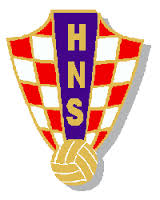 „III OSNOVNA ŠKOLA ČAKOVEC“„III OSNOVNA ŠKOLA ČAKOVEC“„III OSNOVNA ŠKOLA ČAKOVEC“„III OSNOVNA ŠKOLA ČAKOVEC“„III OSNOVNA ŠKOLA ČAKOVEC“„III OSNOVNA ŠKOLA ČAKOVEC“„III OSNOVNA ŠKOLA ČAKOVEC“„III OSNOVNA ŠKOLA ČAKOVEC“„III OSNOVNA ŠKOLA ČAKOVEC“•••••POPIS DJEVOJČICA KOJE SU ZAOKRUŽILE DA U ANKETNOM LISTIĆUPOPIS DJEVOJČICA KOJE SU ZAOKRUŽILE DA U ANKETNOM LISTIĆUPOPIS DJEVOJČICA KOJE SU ZAOKRUŽILE DA U ANKETNOM LISTIĆUPOPIS DJEVOJČICA KOJE SU ZAOKRUŽILE DA U ANKETNOM LISTIĆUPOPIS DJEVOJČICA KOJE SU ZAOKRUŽILE DA U ANKETNOM LISTIĆUPOPIS DJEVOJČICA KOJE SU ZAOKRUŽILE DA U ANKETNOM LISTIĆUPOPIS DJEVOJČICA KOJE SU ZAOKRUŽILE DA U ANKETNOM LISTIĆUPOPIS DJEVOJČICA KOJE SU ZAOKRUŽILE DA U ANKETNOM LISTIĆUPOPIS DJEVOJČICA KOJE SU ZAOKRUŽILE DA U ANKETNOM LISTIĆUPOPIS DJEVOJČICA KOJE SU ZAOKRUŽILE DA U ANKETNOM LISTIĆUPOPIS DJEVOJČICA KOJE SU ZAOKRUŽILE DA U ANKETNOM LISTIĆUMjestoMjestoMjestoČakovecČakovecDatumDatumDatum03.02.201503.02.201503.02.2015Broj Broj Prezime i imePrezime i imeRazredRazredRazredDatum rođenjaDatum rođenjaKontaktKontakt11Lana Mihić – 1a razredLana Mihić – 1a razred22Mirta Sabo – 1a razredMirta Sabo – 1a razred33Lana H. – 1a razredLana H. – 1a razred44Nina Berent Bonetić – 1a razredNina Berent Bonetić – 1a razred55Ina Pucko – 1a razredIna Pucko – 1a razred66Hana Krklec – 1b razredHana Krklec – 1b razred77Hana Pfeifer Kacian – 1b razredHana Pfeifer Kacian – 1b razred88Ena Karamarković – 1b razredEna Karamarković – 1b razred99Lana Oreški – 1b razredLana Oreški – 1b razred1010Ema Sutnjak – 1b razredEma Sutnjak – 1b razred1111Matea Jurić – 1b razredMatea Jurić – 1b razred1212Lucija Vidović – 1b razredLucija Vidović – 1b razred1313Hana Rihtarec – 1b razredHana Rihtarec – 1b razred1414Nela Pavlic – 1b razredNela Pavlic – 1b razred1515Nela Sabolić – 1b razredNela Sabolić – 1b razred1616Lara Brajić – 1b razredLara Brajić – 1b razred1717Dorja Vincek – 2a razredDorja Vincek – 2a razred1818Lara Maria Bedić – 2a razredLara Maria Bedić – 2a razred1919Mirna Bernat Banetić – 2a razredMirna Bernat Banetić – 2a razred2020Morena Desnica – 2a razredMorena Desnica – 2a razred2121Tia Horvat – 2a razredTia Horvat – 2a razred2222Vita Zadrevec – 2a razredVita Zadrevec – 2a razred2323Lara Dunjko – 2b razredLara Dunjko – 2b razred2424Nina Haramija – 2b razredNina Haramija – 2b razred2525Ena – 2b razredEna – 2b razred2626Raša Šimunić – 2b razredRaša Šimunić – 2b razred2727Josipa Halić – 2b razredJosipa Halić – 2b razred2828Izabella Kurti – 2b razredIzabella Kurti – 2b razred2929Kiara Ava Cvrtnjak – 2b razredKiara Ava Cvrtnjak – 2b razred3030Kaja Gačal – 2b razredKaja Gačal – 2b razred3131Nika Goričanec – 2b razredNika Goričanec – 2b razred3232Arta Hasani – 2b razredArta Hasani – 2b razred3333Lana Žnidarić – 3c razredLana Žnidarić – 3c razred3434Veronika Hlebec – 3a razredVeronika Hlebec – 3a razred3535Barbara Vrčić – 3a razredBarbara Vrčić – 3a razred3636Ema Škrobar – 4a razredEma Škrobar – 4a razred3737Iva Perčić – 4a razredIva Perčić – 4a razred3838Renea Hertelendi – 4b razredRenea Hertelendi – 4b razred3939Laura Novak – 4b razredLaura Novak – 4b razred4040Katarina Bartolić – 4b razredKatarina Bartolić – 4b razred4141Tara Dominić – 5a razredTara Dominić – 5a razred4242Jelena Remenar – 5a razredJelena Remenar – 5a razred4343Mia Gerenčer – 5a razredMia Gerenčer – 5a razred4444Li Kavran – 5a razredLi Kavran – 5a razred4545Claudia Novoselac – 5a razredClaudia Novoselac – 5a razred4646Marina Žnidarić – 5a razredMarina Žnidarić – 5a razred4747Jona Döring – 6b razredJona Döring – 6b razred4848Žana Žilić – 6c razredŽana Žilić – 6c razred4949Ira Pucko – 6c razredIra Pucko – 6c razred5050